Times on the agenda are best estimates, and therefore may not reflect actual time an item is addressed. The action listed next to each agenda item represents the intent of the VSBPE at the time the agenda is printed.  It is possible that action may or may not be taken on any item listed on the agenda.Tuesday, September 27, 2016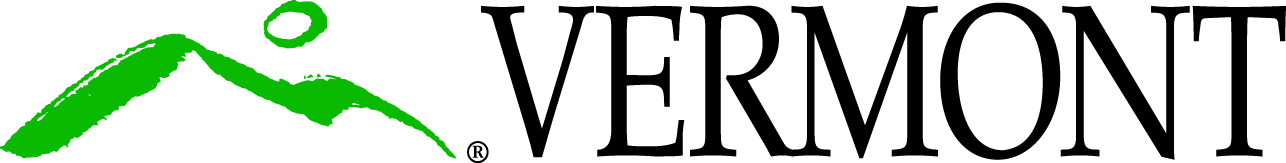 Barre City Place – Board Room, 304Agency of Education, 219 North Main Street, Suite 402Barre, VT 05641– Agenda –Tuesday, September 27, 2016Barre City Place – Board Room, 304Agency of Education, 219 North Main Street, Suite 402Barre, VT 05641– Agenda –Tuesday, September 27, 2016Barre City Place – Board Room, 304Agency of Education, 219 North Main Street, Suite 402Barre, VT 05641– Agenda –Tuesday, September 27, 2016Barre City Place – Board Room, 304Agency of Education, 219 North Main Street, Suite 402Barre, VT 05641– Agenda –Ensuring a Caring, Competent, Highly Effective Educator inEvery Vermont Classroom to Improve Student LearningEnsuring a Caring, Competent, Highly Effective Educator inEvery Vermont Classroom to Improve Student LearningEnsuring a Caring, Competent, Highly Effective Educator inEvery Vermont Classroom to Improve Student LearningEnsuring a Caring, Competent, Highly Effective Educator inEvery Vermont Classroom to Improve Student LearningTimePacket #ItemAim/Action9:00 AM1 (A)2 (A)Approval of MinutesCorrespondence / AnnouncementsPublic to be heardBoard Member UpdatesState Board of Education ReportStaff Report VoteDiscussionDiscussionDiscussionDiscussionDiscussion9:30 AMWaiver Requests: Melissa Hoyer Rowland Nika OakesDiscussion/VoteDiscussion/Vote11:00 AM1 (LC)Licensure Committee Committee organization and electionsRelicensure HandbookLSB Grant FormulaTemporary Licenses - CommunicationDiscussionDiscussionDiscussionDiscussionProfessional Standards Committee Committee organization and electionsEndorsement Revisions & Timeline UpdateMiddle & Secondary Science - public commentSchool Nurse Standards Revisions – public commentDiscussionDiscussionDiscussionDiscussionProgram Approval Committee Committee organization and electionsROPA Reviews ScheduleNorwich University ROPA TeamGoddard College ReportSt. Michael’s College, Graduate Special Educator ProgramVTC CTE Letter – ROPA ReviewCollege of St. Joseph – PracticumEducator Preparation Inquiry Collaborative (EPIC) Website agreementDiscussion/VoteDiscussionDiscussion/VoteDiscussion/VoteDiscussion/VoteDiscussionDiscussion/VoteDiscussion/Vote12:00 PMLUNCH12:45 PMContinue Committee work1:45 PMCommittee Reports & MotionsDiscussion/Vote2:15 PMApprenticeship License, CTE RecommendationsDiscussion2:35 PMAgenda Items for November 2, 2016Discussion3:00PMAdjournDiscussion